С.Р.   «Множення і ділення десяткових дробів».Виконати до02.04 та надыслати на поштуІ варіант.1. Виконати множення (2 бали):а) 32,99 · 0,1;              	б) 8,31 · 4,6;              	2. Виконати ділення (2 бали):а) 35,7 : 100;               	б) 6 : 24;                    	  3. (2 бали):Маса одного кавуна 16,8 кг, а маса другого становить   0,35 маси першого. Яка маса двох кавунів?4. Виконати дії (2 бали):3,8 · (8,57 + 9,585 : 4,5).5. (2 бали)Із двох міст, відстань між якими 190,4 км, одночасно в одному напрямі виїхали мотоцикліст і велосипедист, який їхав попереду. Мотоцикліст наздогнав велосипедиста через 4 год. Знайти швидкість велосипедиста, якщо швидкість мотоцикліста 61,8 км/год.6. Розв’язати рівняння (2 бали):(0,5х – 5,12) · 0,25 = 2,645.С.Р.  «Множення і ділення десяткових дробів».ІІ варіант.1. Виконати множення (2 бали):а) 32,99 · 0,1;              	б) 8,31 · 4,6;              	2. Виконати ділення (2 бали):а) 35,7 : 100;               	б) 6 : 24;                      	3. (2 бали):Маса одного кавуна 16,8 кг, а маса другого становить   0,35 маси першого. Яка маса двох кавунів?4. Виконати дії (2 бали):3,8 · (8,57 + 9,585 : 4,5).5. (2 бали)Із двох міст, відстань між якими 190,4 км, одночасно в одному напрямі виїхали мотоцикліст і велосипедист, який їхав попереду. Мотоцикліст наздогнав велосипедиста через 4 год. Знайти швидкість велосипедиста, якщо швидкість мотоцикліста 61,8 км/год.6. Розв’язати рівняння (2 бали):(0,5х – 5,12) · 0,25 = 2,645.(0,5х – 5,12) · 0,25 = 2,645.6,7 · (3,35 + 7,955 : 3,7).Контрольна робота з математики  5 класТринадцяте квітняКонтрольна робота з теми «Множення і ділення  десяткових дробів»І варіантОбчисліть:
Знайдіть значення виразу: Розв’яжіть рівняння: Відстань між двома містами дорівнює 73,8 км. З цих міст в одному напрямі одночасно вирушили велосипедист і мотоцикліст. Велосипедист їхав попереду зі швидкістю 11, 2 км/год. Через 1,2 год після початку руху його наздогнав мотоцикліст. Знайдіть швидкість мотоцикліста.Якщо в деякому десятковому дробі перенести кому вправо через одну цифру, то він збільшиться на 14,31. Знайдіть цей дріб.ІІ варіантОбчисліть:
Знайдіть значення виразу: Розв’яжіть рівняння: Відстань між двома містами дорівнює 14,4 км. З цих станцій в одному напрямі одночасно вирушили два поїзди. Позаду рухався поїзд зі швидкістю 59,3 км/год. Через 3,2 год після початку руху він наздогнав поїзд, який ішов попереду. Знайдіть швидкість поїзда, який ішов попереду.Якщо в деякому десятковому дробі перенести кому вправо через одну цифру, то він збільшиться на 15,93. Знайдіть цей дріб.Двадцять дев’яте квітняСамостійна роботаТема. Відсотки. Середнє арифметичне.Математика 5 –Аклас12/03Ділення десяткових дробів на десятковий дрібП.35(правила)№982(Іст),978(І ст.),976виконати16/03Розв'язування вправ на всі дії з десятковими дробамиП.34,35(правила)виконати №987,935,94917/03Розв'язування вправ на всі дії з десятковими дробамиП.34,35(правила)виконати №942,963,95518/03Розв'язування текстових задачна всі дії з десятковими дробамиП.34,35(правила)виконати№964,1003,101319/03Розв'язування текстових задач на всі дії з десятковими дробамиП.34,35(правила)виконати№1015,1017,1007(таблиця множення повторити)Математика 5 –Аклас30/03Розв'язуваннявправ на всі дії з  десятковими     дробамиП.34,35(правила)Тести стор.21231/03Розв'язування текстових задач на всі дії з десятковими дробамиП.34,35(правила)Виконати №944,945,101601/04Розв'язування текстових задач на всі дії з десятковими дробамиП.34,35(правила)виконати   № 1021,1024,102702/04Розв'язування текстових задач. Самостійна роботаП.34,35(правила)виконати№964,1003,1013Математика 5 –Аклас06/04Середнє арифметичне. Середнє значення величини П.36(правила)Класна робота –  виконати   №1041,1043,1044Домашня робота - виконати   №1042,1046,1048.07/04Середнє арифметичне. Середнє значення величиниКласна робота  виконати   №1045,1051,105308/04Розв'язування вправ. Самостійні робота виконати   №1050,1052,105409/04Відсотки П.37(правила) Класна робота –  виконати   №1067,1069,1072Домашня  робота –  виконати   № 1068,1070,01741Математика 5 –Аклас21/04Знаходження числа за його відсотками  П.38 №1108,1109,111122/04Розв’язування задач на  знаходження числа за його відсотками   П.38№1115,1117,111823/04Розв'язування задач на відсоткиП.38№1120,1123,1124№з/ппредметкласДата                     Тема урокуДомашнє завдання1Математика 5 –Аклас27/04Розв’язування  задач  на відсоткиhttps://youtu.be/zx4DSTNlFV0П.38 повт №1110,1112,1147(1)28/04Розв’язування  задач  на відсотки                                                           https://youtu.be/FVxqpdrVNn4                                                               https://youtu.be/yewa_n6LxcAП.38,37№1147(2),116,111929/04Розв'язування вправ. Самостійна роботаhttps://youtu.be/GjqpATPDCqA                                                             https://youtu.be/ri2DENZBgDП.38,37№1122,112530/04Контрольна робота з теми «середнє арифметичне відсотки»№з/ппредметкласДата                     Тема урокуДомашнє завдання1Математика 5 –Аклас04/05Розв’язування  задач  на всі дїї з натральними числами№1138.(6-12).1142(1-2
)1143(1,2,5)05/05Розв’язування  задач   і прав на звичайні дроби та мішані числа       https://youtu.be/3o8B52cz_А  https://youtu.be/n_70_b2Ptrw№1138(21,22),256,78506/05Розв'язування  задач на складання рівнянь. Розвязання рівнянь.№274(2ст)5-7р,276,27707/05Розвязування  вправ і задач на всі дії з десятковими дробами №1139(4-8),1140,1153,(повторити всі правила12/05Розв’язання завдань на  знаходження площ фігур та об’ємів П21-23повт,№633,635,574,573,57613/05Трикутник і його види. Види кутів.П11-15повт. №290,346,370,34314/05 Підсумкова контрольна роботаЗадача № 1(1 бал)Задача № 1(1 бал)Задача № 1(1 бал)Задача № 1(1 бал)Задача № 1(1 бал)Задача № 1(1 бал)Задача № 1(1 бал)Задача № 1(1 бал)Задача № 1(1 бал)Задача № 1(1 бал)Знайти   0,2  від 62 кгЗнайти   0,2  від 62 кгЗнайти   0,2  від 62 кгЗнайти   0,2  від 62 кгЗнайти   0,2  від 62 кгЗнайти   0,2  від 62 кгЗнайти   0,2  від 62 кгЗнайти   0,2  від 62 кгЗнайти   0,2  від 62 кгЗнайти   0,2  від 62 кгА) 124Б)12,4Б)12,4Б)12,4Б)12,4Б)12,4В)1240В)1240В)1240Г)0,31Задача № 2(1 бал)Задача № 2(1 бал)Задача № 2(1 бал)Задача № 2(1 бал)Задача № 2(1 бал)Задача № 2(1 бал)Задача № 2(1 бал)Задача № 2(1 бал)Задача № 2(1 бал)Задача № 2(1 бал)У магазин завезли 480 кг фруктів. Яблука становили 25% усіх заведених фруктів. Скільки яблук завезли в магазин?    У магазин завезли 480 кг фруктів. Яблука становили 25% усіх заведених фруктів. Скільки яблук завезли в магазин?    У магазин завезли 480 кг фруктів. Яблука становили 25% усіх заведених фруктів. Скільки яблук завезли в магазин?    У магазин завезли 480 кг фруктів. Яблука становили 25% усіх заведених фруктів. Скільки яблук завезли в магазин?    У магазин завезли 480 кг фруктів. Яблука становили 25% усіх заведених фруктів. Скільки яблук завезли в магазин?    У магазин завезли 480 кг фруктів. Яблука становили 25% усіх заведених фруктів. Скільки яблук завезли в магазин?    У магазин завезли 480 кг фруктів. Яблука становили 25% усіх заведених фруктів. Скільки яблук завезли в магазин?    У магазин завезли 480 кг фруктів. Яблука становили 25% усіх заведених фруктів. Скільки яблук завезли в магазин?    У магазин завезли 480 кг фруктів. Яблука становили 25% усіх заведених фруктів. Скільки яблук завезли в магазин?    У магазин завезли 480 кг фруктів. Яблука становили 25% усіх заведених фруктів. Скільки яблук завезли в магазин?    А) 120 кгА) 120 кгА) 120 кгБ) 1,2 кгБ) 1,2 кгВ) 192 кгВ) 192 кгГ) 12 кгГ) 12 кгГ) 12 кгЗадача № 3(1 бал)Задача № 3(1 бал)Задача № 3(1 бал)Задача № 3(1 бал)Задача № 3(1 бал)Задача № 3(1 бал)Задача № 3(1 бал)Задача № 3(1 бал)Задача № 3(1 бал)Задача № 3(1 бал)Знайти  1,3 від 40Знайти  1,3 від 40Знайти  1,3 від 40Знайти  1,3 від 40Знайти  1,3 від 40Знайти  1,3 від 40Знайти  1,3 від 40Знайти  1,3 від 40Знайти  1,3 від 40Знайти  1,3 від 40А) 520А) 520Б) 52Б) 52В) 5,2В) 5,2В) 5,2В) 5,2Г) 120Г) 120Задача № 4(1 бал)Задача № 4(1 бал)Задача № 4(1 бал)Задача № 4(1 бал)Задача № 4(1 бал)Задача № 4(1 бал)Задача № 4(1 бал)Задача № 4(1 бал)Задача № 4(1 бал)Задача № 4(1 бал)На якому зразку правильно знайдено  17%  від  90На якому зразку правильно знайдено  17%  від  90На якому зразку правильно знайдено  17%  від  90На якому зразку правильно знайдено  17%  від  90На якому зразку правильно знайдено  17%  від  90На якому зразку правильно знайдено  17%  від  90На якому зразку правильно знайдено  17%  від  90На якому зразку правильно знайдено  17%  від  90На якому зразку правильно знайдено  17%  від  90На якому зразку правильно знайдено  17%  від  90А)17% :100=0,17;0,17*90=15,3.А)17% :100=0,17;0,17*90=15,3.А)17% :100=0,17;0,17*90=15,3.А)17% :100=0,17;0,17*90=15,3.А)17% :100=0,17;0,17*90=15,3.Б)1) 17%*100=17002)  1700*90=153000Б)1) 17%*100=17002)  1700*90=153000Б)1) 17%*100=17002)  1700*90=153000Б)1) 17%*100=17002)  1700*90=153000Б)1) 17%*100=17002)  1700*90=153000Задача № 5( 1 бали)Задача № 5( 1 бали)Задача № 5( 1 бали)Задача № 5( 1 бали)Задача № 5( 1 бали)Задача № 6( 1 бали )Задача № 6( 1 бали )Задача № 6( 1 бали )Задача № 6( 1 бали )Задача № 6( 1 бали )Знайти  3% від 45.  Записати розв’язання.Знайти  3% від 45.  Записати розв’язання.Знайти  3% від 45.  Записати розв’язання.Знайти  3% від 45.  Записати розв’язання.Знайти  3% від 45.  Записати розв’язання.Знайти  12% від 120.  Записати розв’язання.Знайти  12% від 120.  Записати розв’язання.Знайти  12% від 120.  Записати розв’язання.Знайти  12% від 120.  Записати розв’язання.Знайти  12% від 120.  Записати розв’язання.Задача № 7(1 бал)Знайдіть середнє арифметичне (с. а.) чисел, заповнивши таблицю.Задача № 7(1 бал)Знайдіть середнє арифметичне (с. а.) чисел, заповнивши таблицю.Задача № 7(1 бал)Знайдіть середнє арифметичне (с. а.) чисел, заповнивши таблицю.Задача № 7(1 бал)Знайдіть середнє арифметичне (с. а.) чисел, заповнивши таблицю.Задача № 7(1 бал)Знайдіть середнє арифметичне (с. а.) чисел, заповнивши таблицю.Задача № 7(1 бал)Знайдіть середнє арифметичне (с. а.) чисел, заповнивши таблицю.Задача № 7(1 бал)Знайдіть середнє арифметичне (с. а.) чисел, заповнивши таблицю.Задача № 7(1 бал)Знайдіть середнє арифметичне (с. а.) чисел, заповнивши таблицю.Задача № 7(1 бал)Знайдіть середнє арифметичне (с. а.) чисел, заповнивши таблицю.Задача № 7(1 бал)Знайдіть середнє арифметичне (с. а.) чисел, заповнивши таблицю.Задача № 8(2 бали)Татові  видали  заробітну плату  у  розмірі  2600  грн.  20%  цієї зарплати  він  потратив  на  купівлю  шпалер    в дитячу кімнату. Скільки грошей витратив тато на шпалери  і скільки в нього залишилося?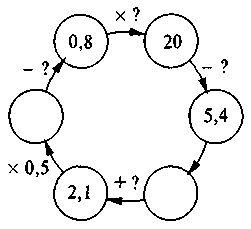 Завдання 9  ( 3 бали)Знайдіть числа, яких не вистачає в ланцюжку обчислень.Знайдіть середнє арифметичне чисел:    43,8;   45,4;    44;  46,7.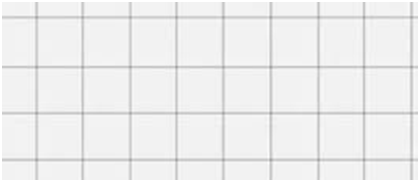 Запишіть у відсотках дане число         0,39.У череді було 200 тварин, з них 43% становили вівці. Скільки овець було в череді?Масштаб плану 1: 2500.  Яка відстань між пунктами А і Б, якщо відстань між зображеннями цих пунктів  на плані становить 4 см?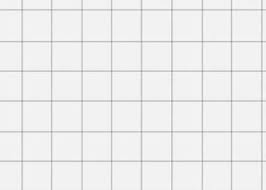 У розчині міститься 42 кг солі.  Чому дорівнює маса розчину, якщо сіль в ньому становить 35%?Велосипедист їхав 2 год зі швидкістю 12,6 км/год і 4 год зі швидкістю 13,5 км/год. Знайдіть його середню швидкість на всьому шляху.Потрібно було відремонтувати 140 км дороги. За перший  тиждень відремонтували 36% дороги, за другий – 32%, а за третій – решту. Скільки км дороги відремонтували за третій день?За перший день було продано 60% завезеної у магазин тканини, за другий – 35% остачі, а за третій – решту 78 м. Скільки метрів тканини було завезено у магазин?